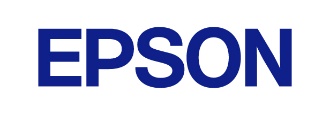 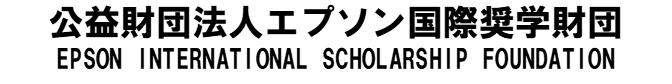 国際交流助成候補者推薦要項研究助成候補者推薦要項助成内容人材育成と学術振興を目的とした国際シンポジウム・国際研究集会等へ参加する工学系及び工学系と相互に関連する分野の若手研究者で、経済的援助が必要と認められる方への支援を行います日本開催の場合は海外からの研究者に、海外開催の場合には日本からの研究者に、海外旅費、参加費等を助成します。人材育成と学術振興を目的とした国際シンポジウム・国際研究集会等へ参加する工学系及び工学系と相互に関連する分野の若手研究者で、経済的援助が必要と認められる方への支援を行います日本開催の場合は海外からの研究者に、海外開催の場合には日本からの研究者に、海外旅費、参加費等を助成します。助成金額上限１００万円／件（ただし、招聘または派遣について原則５０万円／人を限度とします）上限１００万円／件（ただし、招聘または派遣について原則５０万円／人を限度とします）期間2024年４月から2025年３月末までの一年間に実施されるものへの参加2024年４月から2025年３月末までの一年間に実施されるものへの参加助成金交付2024年度内に一括支給（指定銀行口座へ振込。振込以降に会議中止、自己都合による参加取り止めなどが発生した場合は、返却していただきます。）2024年度内に一括支給（指定銀行口座へ振込。振込以降に会議中止、自己都合による参加取り止めなどが発生した場合は、返却していただきます。）申請者資格日本開催の場合：国際シンポジウム・国際研究集会等の実行責任者で、来日する研究者の受入責任者またはそれに準ずる方海外開催の場合：国際シンポジウム・国際研究集会等のため海外渡航する研究者の送り出し責任者の方日本開催の場合：国際シンポジウム・国際研究集会等の実行責任者で、来日する研究者の受入責任者またはそれに準ずる方海外開催の場合：国際シンポジウム・国際研究集会等のため海外渡航する研究者の送り出し責任者の方研究者条件目的日本開催の国際シンポジウム・国際研究集会等に海外から招聘される、または海外開催の国際シンポジウム・国際研究集会等に日本から派遣され、研究発表・講演等を行うこと研究者条件国・地域不問研究者条件学位等ドクター学位を授与されている助教・講師クラスの方またはポスドク、博士後期課程在籍者研究者条件年齢原則として2024年４月１日時点で満年齢４０歳未満の方研究者条件研究分野主に工学系（機械、精密、電気、電子、情報、材料、環境・・・他）の研究および工学をベースにし社会課題の解決に寄与する分野の研究者研究者条件その他・助成により顕著な国際交流成果が期待される方・日本または派遣先の海外における受入先が確定している方・過去に当財団の助成を受けていない方推薦手続推 薦 者国際シンポジウム･国際研究集会等の主催者とし、大学においては学長またはそれに準ずる方とします。推薦手続推薦件数１大学より複数の申し込み可(ただし同じ国際ｼﾝﾎﾟｼﾞｳﾑ・国際研究集会は不可）推薦手続推薦方法所定の推薦用紙に必要事項を記入し、申請書と共に当財団まで送付してください。推薦締切2024年6月28日（金）2024年6月28日（金）選考方法当財団の選考委員会において書類選考し、必要に応じ面接のうえ採否を決定します。当財団の選考委員会において書類選考し、必要に応じ面接のうえ採否を決定します。採否の通知2024年7月末日までに、大学を通じて申請者に文書にて通知します。なお、採択された場合は、国際ｼﾝﾎﾟｼﾞｳﾑ名等を財団機関誌およびホームページで情報公開いたしますので、ご了解ください。2024年7月末日までに、大学を通じて申請者に文書にて通知します。なお、採択された場合は、国際ｼﾝﾎﾟｼﾞｳﾑ名等を財団機関誌およびホームページで情報公開いたしますので、ご了解ください。成果報告助成金にもとづく事業の成果ならびに結果について、実施後概ね２週間以内に書面による報告書（支出報告を含む）を提出していただきます。助成金にもとづく事業の成果ならびに結果について、実施後概ね２週間以内に書面による報告書（支出報告を含む）を提出していただきます。送付先連絡先〒３９２-０００１ 　長野県諏訪市大和３-３-５公益財団法人エプソン国際奨学財団  事務局電話:０２６６-５７-５６０６　　   ＦＡＸ:０２６６-５７-５６０７Ｅ-ｍａｉｌ: ＥＩＳＦ@ｅｘｃ.ｅｐｓｏｎ.ｃｏ.jp〒３９２-０００１ 　長野県諏訪市大和３-３-５公益財団法人エプソン国際奨学財団  事務局電話:０２６６-５７-５６０６　　   ＦＡＸ:０２６６-５７-５６０７Ｅ-ｍａｉｌ: ＥＩＳＦ@ｅｘｃ.ｅｐｓｏｎ.ｃｏ.jp助成内容日本の大学の研究室で、工学系及び工学系と相互に関連する分野の研究を目的として、海外または日本国内から受け入れている若手研究者で、経済的援助が必要と認められる方に、研究費等を助成します。日本の大学の研究室で、工学系及び工学系と相互に関連する分野の研究を目的として、海外または日本国内から受け入れている若手研究者で、経済的援助が必要と認められる方に、研究費等を助成します。助成金額上限１００万円／件上限１００万円／件助成実施時期2024年度内（2024年４月以降、2024年３月末までの間）2024年度内（2024年４月以降、2024年３月末までの間）助成金交付2024年度内に一括支給（助成希望日に指定銀行口座へ振込）2024年度内に一括支給（助成希望日に指定銀行口座へ振込）申請者資格大学における受入責任者（直接指導される教授または指導者）大学における受入責任者（直接指導される教授または指導者）研究者条件国・地域不問研究者条件学位等ドクター学位を授与されている助教・講師クラスの方またはポスドク、博士後期課程在籍者研究者条件年齢原則として2024年４月１日時点で満年齢４０歳未満の方研究者条件研究分野主に工学系（機械・精密、電気・電子、情報、材料、環境・・・他）の研究および工学をベースにし社会課題の解決に寄与する分野で独創的な研究に取り組まれている方研究者条件滞在期間等助成金支給予定日以降１年以内に、当該研究室において６ヵ月以上の滞在・研究活動を予定される方研究者条件その他・助成により顕著な研究成果が期待される方・日本における受入先が確定している方・過去に当財団の助成を受けていない方推薦手続推 薦 者助成対象研究者の所属組織の直属の長またはこれに準ずる方の推薦が必要です①大学においては、学科長または研究室の長等②申請者（受入責任者）との重複は不可推薦手続推薦件数１大学より複数の申し込み可（ただし同じ研究テーマでの複数応募は不可）推薦手続推薦方法所定の推薦用紙に必要事項を記入し、申請書と共に当財団まで送付してください。推薦手続その他同一研究テーマで他の団体から助成金を受ける場合は、本財団の助成金は支給いたしませんので、推薦にあたりご留意いただきますようお願いいたします。推薦締切2024年6月28日（金）2024年6月28日（金）選考方法当財団の選考委員会において書類選考し、必要に応じ面接のうえ採否を決定します。当財団の選考委員会において書類選考し、必要に応じ面接のうえ採否を決定します。採否の通知2024年7月末日までに、大学を通じて申請者に文書にて通知します。なお、採択された場合は研究テーマ名等を財団機関誌およびホームページで情報公開いたしますので、ご了解ください。2024年7月末日までに、大学を通じて申請者に文書にて通知します。なお、採択された場合は研究テーマ名等を財団機関誌およびホームページで情報公開いたしますので、ご了解ください。成果報告助成金にもとづく研究活動の成果ならびに結果について、年度末または研究終了（海外研究者の場合は帰国する）２週間前までに書面による報告書（支出報告を含む）を提出していただきます。助成金にもとづく研究活動の成果ならびに結果について、年度末または研究終了（海外研究者の場合は帰国する）２週間前までに書面による報告書（支出報告を含む）を提出していただきます。送付先連絡先〒３９２-０００１ 長野県諏訪市大和３-３-５公益財団法人エプソン国際奨学財団  事務局電話:０２６６-５７-５６０６　　     ＦＡＸ:０２６６-５７-５６０７Ｅ-ｍａｉｌ: ＥＩＳＦ@ｅｘｃ.ｅｐｓｏｎ.ｃｏ.jp〒３９２-０００１ 長野県諏訪市大和３-３-５公益財団法人エプソン国際奨学財団  事務局電話:０２６６-５７-５６０６　　     ＦＡＸ:０２６６-５７-５６０７Ｅ-ｍａｉｌ: ＥＩＳＦ@ｅｘｃ.ｅｐｓｏｎ.ｃｏ.jp